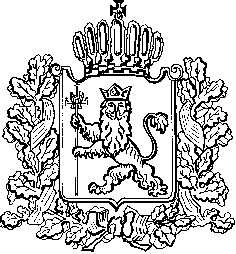 ИЗБИРАТЕЛЬНАЯ КОМИССИЯ ВЛАДИМИРСКОЙ ОБЛАСТИПОСТАНОВЛЕНИЕ02.08.2018									    № 302Постановлением Избирательной комиссии Владимирской области от 30 июня 2018 года № 208 «О списке кандидатов в депутаты Законодательного Собрания Владимирской области седьмого созыва, выдвинутом избирательным объединением «ВЛАДИМИРСКОЕ ОБЛАСТНОЕ ОТДЕЛЕНИЕ Политической партии КОММУНИСТИЧЕСКАЯ ПАРТИЯ КОММУНИСТЫ РОССИИ» по единому избирательному округу» заверен список кандидатов в депутаты   Законодательного Собрания Владимирской области седьмого созыва, выдвинутый избирательным объединением «ВЛАДИМИРСКОЕ ОБЛАСТНОЕ ОТДЕЛЕНИЕ политической партии КОММУНИСТИЧЕСКАЯ ПАРТИЯ КОММУНИСТЫ РОССИИ» по единому избирательному округу.В рамках проводимой проверки сведений о кандидатах, выдвинутых в составе указанного списка кандидатов в адрес Избирательной комиссии Владимирской области поступил ответ Информационного центра УМВД России по Владимирской области  на запрос о наличии у кандидатов в депутаты Законодательного Собрания Владимирской области седьмого созыва судимости. Согласно данным Информационного центра УМВД России по Владимирской области у кандидатов Марянина Николая Николаевича (номер 4 территориальной группы одномандатного избирательного округа № 4), Явшева Ивана Владимировича (номер 2 территориальной группы одномандатного избирательного округа № 15) имелись судимости, сведения о которых в нарушение пункта 2-1 статьи 28 Закона Владимирской области от 13.02.2003 года № 10-ОЗ «Избирательный кодекс Владимирской области» не были указаны кандидатами в заявлениях о согласии баллотироваться кандидатами в депутаты Законодательного Собрания Владимирской области седьмого созыва. На основании подпункта «б» пункта 23.3 статьи 33 Закона Владимирской области от 13.02.2003 № 10-ОЗ «Избирательный кодекс Владимирской области» сокрытие кандидатом сведений о судимости является основанием для исключения его из заверенного списка кандидатов.На основании изложенного, руководствуясь подпунктом «б» пункта 23.3 статьи 33 Закона Владимирской области от 13.02.2003 № 10-ОЗ «Избирательный кодекс Владимирской области»  Избирательная комиссия Владимирской области постановляет:1. Исключить из заверенного списка кандидатов в депутаты Законодательного Собрания Владимирской области седьмого созыва, выдвинутого избирательным объединением «ВЛАДИМИРСКОЕ ОБЛАСТНОЕ ОТДЕЛЕНИЕ политической партии КОММУНИСТИЧЕСКАЯ ПАРТИЯ КОММУНИСТЫ РОССИИ» по единому избирательному округу:- Марянина Николая Николаевича (номер 4 территориальной группы одномандатного избирательного округа № 4);- Явшева Ивана Владимировича (номер 2 территориальной группы одномандатного избирательного округа № 15).2. Выдать уполномоченному представителю избирательного объединения «ВЛАДИМИРСКОЕ ОБЛАСТНОЕ ОТДЕЛЕНИЕ политической партии КОММУНИСТИЧЕСКАЯ ПАРТИЯ КОММУНИСТЫ РОССИИ» копию настоящего постановления.3. Направить настоящее постановление в нижестоящие избирательные комиссии.4. Опубликовать настоящее постановление в областной общественно-политической газете «Владимирские ведомости», в сетевом издании «Вестник Избирательной комиссии Владимирской области», разместить на официальном сайте Избирательной комиссии Владимирской области в информационно-телекоммуникационной сети Интернет.Об исключении кандидатов в депутаты                 Законодательного Собрания Владимирской области седьмого созыва из заверенного списка кандидатов, выдвинутого избирательным объединением «ВЛАДИМИРСКОЕ ОБЛАСТНОЕ ОТДЕЛЕНИЕ Политической партии КОММУНИСТИЧЕСКАЯ ПАРТИЯ КОММУНИСТЫ РОССИИ» по единому избирательному округуПредседательИзбирательной комиссии                                                 В.А. МинаевСекретарь Избирательной комиссии                                                Н.А. Ульева